vystavení: 23.03.2021	      variabilní:	Konečný příjemce	eBudovatelská 61338601  StrakoniceČeská republika- 172Z324........................................................................................................................................................................................................Zaškolení personálu	1,00	3 000,00	21 %	3 000,00	630,00	3 630,00........................................................................................................................................................................................................	Sleva v %:	0,00Celkem k úhradě:	Uhrazeno zálohou:	0,00	Zbývá uhradit:	83 490,00Pozn.: Částky obsahují zaokrouhlení.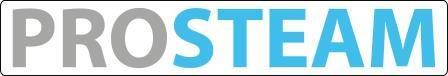 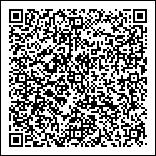 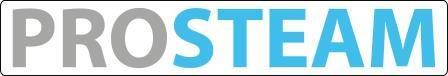 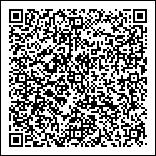 Razítko a podpis Vytiskl(a):  19.03.2021	  www.money.cz	 Strana: 1202100288 splatnosti: 02.04.2021  zd. plnění: 23.03.2021konstantní:specifický:                                                     Městský ústav sociálních služeb                       Strakonice- Azylový dům StrakoniceOznačení dodávkyKatalogPočet m. j.Cena za m. j.SazbaZákladDPHCelkemNocospray 2 - with tracking and timer option2000.0011,0066 000,0021 %66 000,0013 860,0079860,0083 490,00Kč